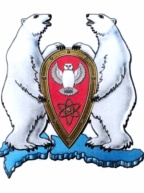 АДМИНИСТРАЦИЯ МУНИЦИПАЛЬНОГО ОБРАЗОВАНИЯ ГОРОДСКОЙ ОКРУГ «НОВАЯ ЗЕМЛЯ»ПОСТАНОВЛЕНИЕ«18» сентября 2017 г. № 18г. Архангельск-55О внесении изменений и дополнений в ведомственную целевую программу муниципального образования «Новая Земля» «Здоровье Северян» на 2017 годВ соответствии с Бюджетным кодексом Российской Федерации, с Порядком разработки и реализации целевых программ муниципального образования городской округ «Новая Земля», утвержденным постановлением администрации муниципального образования городской округ «Новая Земля» от 28.08.2011 № 46, в целях уточнения финансирования мероприятий ведомственной целевой программы муниципального образования «Новая Земля» «Здоровье Северян» на 2017 год, п о с т а н о в л я ю:1. Внести следующие изменения и дополнения в ведомственную целевую программу «Здоровье Северян» на 2017 год, утвержденную постановлением администрации муниципального образования городской округ «Новая Земля» от 26.10.2016 № 32, а именно: 1.1. в Приложении 1 «Перечень мероприятий ведомственной целевой программы «Здоровье Северян» на 2017 год:в строке 14 «Компенсация стоимости санаторно-курортного лечения женщинам, с нарушением репродуктивной функции» в графе 5 «Объем финансирования в 2017 году» цифру «200,00» заменить цифрой «115,00»;в строке 3 «Оказание материальной помощи гражданам МО «Новая Земля», находящимся в трудной жизненной ситуации» в графе 5 «Объем финансирования в 2017 году» цифру «75,00» заменить цифрой «100,00»добавить строку 15 «Приобретение ультрафиолетового бактерицидного рециркулятора воздуха», в графе 3 «Ответственные исполнители (соисполнители)» добавить «ООКиСР», в графе 4 «Источник финансирования» добавить «местный бюджет», в графе 5 «Объем финансирования в 2017 году» добавить цифру «60,00».1.2. в Приложении 2 «Бюджетная заявка для включения в бюджет года мероприятий ведомственной целевой программы «Здоровье Северян» на 2017 год:в строке 3 «Оказание материальной помощи гражданам МО «Новая Земля», находящимся в трудной жизненной ситуации» в графах 4,5 цифру «75,00» заменить цифрой «100,00»;в строке 10 «Компенсация стоимости санаторно-курортного лечения женщинам, с нарушением репродуктивной функции» в графах 4,5 цифру «200,00» заменить цифрой «115,00»;добавить строку 11 ««Приобретение ультрафиолетового бактерицидного рециркулятора воздуха»» в графу 3 «Коды бюджетной классификации» добавить 07 07, в графу 4,5 «Объем финансирования в 2017 финансовом году» добавить цифру «60,00».2. Настоящее постановление опубликовать в газете «Новоземельские вести» и разместить на официальном сайте муниципального образования городской округ «Новая Земля».3. Контроль за исполнением настоящего постановления возложить на руководителя отдела организационной, кадровой и социальной работы Кравцову Т.Н.Глава муниципального образования				           Ж.К. Мусин